Merle E. BurkheadNovember 24, 1910 – October 1, 1982 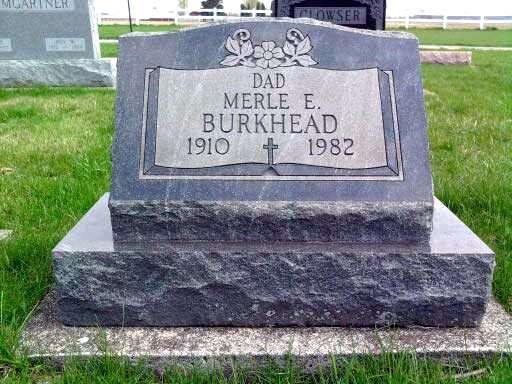 Photo by Deb Curry
Merle E. Burkhead
   Merle E. Burkhead, 71, 1109 Bollman St., Apartment 32, Village Green, a retired Automatic Sprinkler Co. employee with 12 years of service, was dead on arrival at 9:30 p.m. Friday at the Adams County Memorial Hospital. He was a member of the Pleasant Dale Church of the Brethren and the Moose Lodge.
   Born in Decatur Nov. 24, 1910, he was the son of John and Blanche Steele-Burkhead.
   Survivors include two sons, Joe E. Burkhead, Route 1, Monroe; David Smith, Route 1, Monroe; two daughters, Mrs. Vickie J. Meyer, Decatur; Mrs. Paul (Dixie J.) Sparks, Route 1, Garrett; two sisters, Mrs. Nile (Mabel) Butler, Route 8, Decatur; Mrs. Clifford (Mary) Norman, Decatur; a brother, Herman Burkhead, Decatur; and 12 grandchildren. Two sisters, Goldie and Anna, preceded him in death.
   Services will be held Monday at 10 a.m. at the Pleasant Dale Church of the Brethren, with Rev. Raymond Eller officiating. Burial will be in the Pleasant Dale Cemetery. Friends may call at the Winteregg-Linn & Haggard Funeral Home after 2 p.m. Sunday. The body will lie in state one hour prior to the services at the church. Memorials are to the Pleasant Dale Scholarship Fund.
Decatur Daily Democrat, Adams County, IN; October 2, 1982 *****

Merle Burkhead, 71, Dies; Retired Monroe Shop Worker
   A retired worker at the Automatic Sprinkler Co. in Monroe, Merle E. Burkhead, 71, of Decatur was dead on arrival at 9:30 p.m. Friday at Decatur Hospital. A Decatur native born Nov. 24, 1910, he was a son of John and Blanche Steele Burkhead. 
   Mr. Burkhead was a member of the Pleasant Dale Church of the Brethren and the Moose Lodge. 
   Surviving are two sons, Joe E. Burkhead and David Smith, both of Monroe Route 1; two daughters, Mrs. Vickie J. Meyer of Decatur and Mrs. Paul (Dixie) J. Sparks of Garrett Route 1; two sisters, Mrs. Nile (Mabel) Butler of Decatur Route 8 and Mrs. Clifford (Mary) Norman of Decatur; one brother, Herman Burkhead of Decatur, and 12 grandchildren. 
   Services at the Pleasant Dale Church of the Brethren will be at 10 a.m. Monday, Rev. Raymond Wller officiating. Burial will be in the Pleasant Dale Cemetery. 
   Calling will be after 2 p.m. Sunday at the Winteregg- Linn-Haggard Funeral Home in Decatur and at the church one hour prior to the time of services. 
   Preferred memorials are gifts to the Pleasant Dale Church of the Brethren's scholarship fund. 
Bluffton News-Banner, Wells County, IN; October 2, 1982